Yth: 	Ketua Kamar Agama	Mahkamah agung RIdiJakartaSURAT PENGANTARNOMOR: W4-A/ 2321 /OT.01.2/XI/2022	Padang,      November 2022	Wakil Ketua,Drs. Hamdani. S, S.H., M.H.I.PENGADILAN TINGGI AGAMA PADANG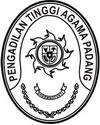 Jl. By Pass Km 24 Anak Air, Batipuh Panjang, Koto TangahTelp.(0751) 7054806 fax (0751) 40537Website: www.pta-padang.go.id Email: admin@pta-padang.go.idPADANG2 5171NoNaskah Dinas Yang DikirimkanBanyaknyaKeterangan1.Rekapitulasi data perceraian yang disebabkan oleh adanya kekerasan dalam rumah tangga (KDRT) di bawah wilayah hukum Pengadilan Tinggi Agama Padang dari tahun 2019 sampai dengan September 2022. 1 (satu) HalamanAssalammu’alaikum wr.wb.Dikirimkan dengan hormat Laporan dimaksud untuk dipergunakan sebagaimana mestinya.Wassalam